Identité du club ou Comité Départementale porteur :CLUB ou COMITE DEPARTEMENTAL : ______________________________________________________N° informatique : 					Si vous déposez la candidature dans le cadre d’une Coopération Territoriale de Clubs (CTC), merci de préciser :£ engagement en NOM PROPRE du club porteur£ engagement en INTER-EQUIPE (IE)Entraineur :NOM Prénom : ____________________________________________________TEL : ……/……/……/……/……MAIL : _____________________________________________@________________________________DIPLOME : _______________________________________Assistant Coach éventuel – NOM Prénom : ___________________________________________________Créneaux d’entraînement :NOMBRE DE CRENEAUX D’ENTRAINEMENT : _____________________GYMNASE PRINCIPAL D’ENTRAINEMENT :__________________________________________________JOURS ET HORAIRES : 					LIEU :_____________________________________________   ___________________________________________________________________________   ___________________________________________________________________________    ___________________________________________________________________________     ______________________________Composition de l’équipe :Remplir les colonnes NOM et Prénom et faire une coche dans l’une des colonnes « Club » et une colonne « Sélection »Légende :		Club j						Sélection k 		JC = renouvellement dans le club porteur		pas = pas de sélection départementale 		JAS = licenciée dans un club de la CTC		T.U12 = Sélectionnée départementale U12		C1 = mutation dans le club porteur			IT.U13 = Sélectionnée Inter Territoire U13 		T = joueuse prêtée au club porteur			R.U13 = Sélectionnée régionale U13Historique des équipes (si projet porté par un club): Complétez les colonnes du tableau suivant en utilisant les abréviations suivantes :ID ou D = niveau de pratique Inter-Départemental ou DépartementalR2 = niveau de pratique Régional Division 2OCC = niveau de pratique Régional OccitanieOrganisation de la structure de formation (si porté par un club) :Possédez-vous une Ecole de Mini Basket Labellisée « Ecole Française de Mini Basket » ?OUINONPossédez-vous une Ecole de Mini Basket Labellisée « Ecole Régionale de Mini Basket » ?OUINONAurez-vous une équipe 2 - U13 la saison prochaine ?OUINONSI OUI, elle sera engagée en : DépartementalInter-DépartementalAurez vous une équipe U15F la saison prochaineOUINONSi OUI, quel niveau de compétitionDépartementalOccitanieEliteAurez vous une section sportive support ou un accord d’horaires aménagés avec un collègeOUINONPrécisions :_________________________________________________________________________________________________________________________________________________________________________________________________________________________________________________________SIGNATURE CHARTE D’ENGAGEMENTCette ligue de développement est un support de formation de joueuses, formation de cadres, d’animation et collaboration inter clubs.L’engagement dans cette ligue de développement amène à accepter plusieurs éléments dans chacun de ces domaines1 – FORMATION JOUEUSESL’entraîneur de votre équipe acceptera d’intégrer et de faire jouer une joueuse détectée par un conseiller technique de la ligue, sur votre territoire, afin qu’elle puisse bénéficier du support de cette compétition. Les conditions de son intégration seront évidemment discutées en amont avec la joueuse concernée, son club et sa famille.2 – FORMATION CADRESL’entraîneur et son assistant éventuel, devront participer à deux journées de formation banalisées dans l’année et organisée par la ligue Occitanie de Basket-ball. Ces journées regrouperont tous les entraîneurs de cette Ligue de Développement et seront animées par les Conseillers Techniques de la Ligue.3 – FORMATION OTMLors de chaque Week-End de compétition, les équipes devront se déplacer avec un Officiel Table de Marque.4 – COLLABORATION INTER CLUBSCette ligue de développement permet aux joueuses d’évoluer dans deux équipes et championnats différents, sans contraintes administratives. Le club évoluant dans cette ligue de développement et recevant des joueuses d’autres clubs, s’engagent à permettre cette évolution dans deux équipes et championnat différents.Le club s’engage à respecter les quatre points de cette charte, conditions de participation à cette ligue de développement.Remarques ou Observations faites pour compléter le dossier de candidatureA transmettre au CD ou CT  au plus tard le 15 juin 2022 à 18h00Avis du Comité Départemental ou Territorial de rattachement du club porteur 	Date : 	NOM Prénom : 	Fonction : 	Signature et CachetLe candidat transmet la fiche de candidature complétée à la Ligue pour le 4 Juillet 2022 au plus tard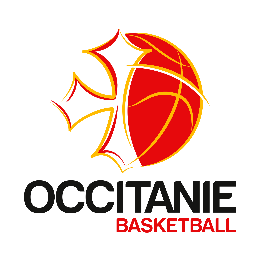 Ligue d’Occitanie de BasketballLigue d’Occitanie de BasketballSaison2022/2023MAISON DU BASKET – BP6510531504 TOULOUSE cedex 5Tél bureau : 05 62 71 69 59Chemin des Jardins de Maguelone 34970 MAURINTél bureau : 04 67 47 50 40Saison2022/2023Courriel : competitions@occitaniebasketball.orgCourriel : competitions@occitaniebasketball.orgSaison2022/2023DOSSIER DE CANDIDATURELIGUE OCCITANIE BASKET-BALL U13FDOSSIER DE CANDIDATURELIGUE OCCITANIE BASKET-BALL U13FDOSSIER DE CANDIDATURELIGUE OCCITANIE BASKET-BALL U13Fà retourner avant le :04 Juillet 2022A LA LIGUENOMPrénomClub jClub jClub jClub jSélection kSélection kSélection kSélection kNOMPrénomJCJASC1TpasT.U12IT.U13R.U13EquipesSaison 2021/2022 Saison 2020/2021Saison 2019/2020U13 Féminines